МІНІСТЕРСТВО ОСВІТИ І НАУКИ УКРАЇНИЛьвівський національний університет імені Івана Франка Факультет міжнародних відносин
Кафедра міжнародних економічних відносинЗатвердженоНа засіданні кафедри міжнародних економічних відносин
факультету міжнародних відносин
Львівського національного університету імені Івана Франка(протокол №12, 12 червня 2023 року)
Завідувач кафедри проф. д.е.н. Грабинський І. М.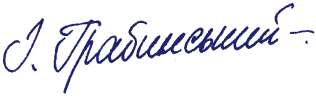 Силабус з навчальної дисципліни
«ОФШОРНЕ ПІДПРИЄМНИЦТВО»,
що викладається в межах ОНП «Міжнародні економічні відносини» другого (освітньо-наукового) рівня вищої освіти для здобувачів з спеціальності 292 Міжнародні економічні відносиниЛьвів 2023 р.Структура курсу1-семестрСхема курсуД-р. економ. наук, доцент,професор кафедри міжнародних економічних відносин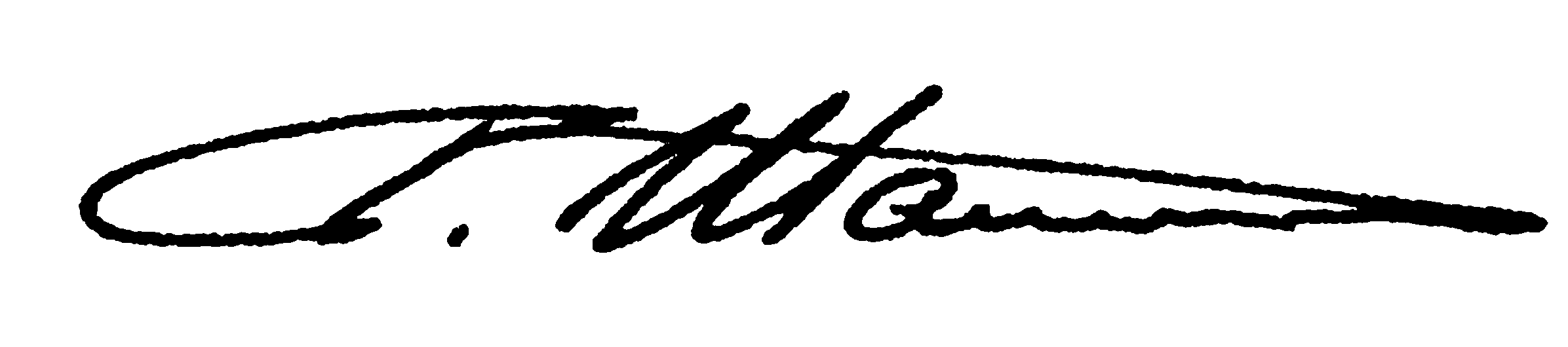 Львівського національного університету імені Івана Франка                                               Шамборовський Г. О.               Назва курсуОФШОРНЕ ПІДПРИЄМНИЦТВОАдреса викладання курсу м. Львів, вул. Січових Стрільців, 19 Факультет та кафедра, за якою закріплена дисципліна Факультет міжнародних відносин, кафедра міжнародних економічних відносин Галузь знань, шифр та назва спеціальності 02 Міжнародні відносини, 292 Міжнародні економічні відносини Викладач (-і) Д.е.н., доц., проф. кафедри МЕВ Шамборовський Г. О.Контактна інформація викладача (-ів) gwersii@gmail.com Тел. (032) 239-47-81 Консультації по курсу відбуваються Щопонеділка: 13.00-14.30 год. (кафедра міжнародних економічних відносин, вул. Січових Стрільців, 19, ауд. 305 ), дистанційно – https://us04web.zoom.us/j/9866542262?pwd=YjhkdnVxK3BtZEZ1c2NjWmo3dlIzUT09 Сторінка курсу www.intrel.lnu.edu.ua Інформація про курс Курс «Офшорне підприємництво» є нормативною дисципліною  освітнньо-наукової програми підготовки магістрів. Викладається для магістрів усіх спеціальностей «Міжнародні економічні відносини» на п’ятому році навчання.Коротка анотація курсу Курс «Офшорне підприємництво» знайомить студентів зі світоглядно-методологічними аспектами бізнесової діяльності у межах офшорних юрисдикцій та національного законодавства щодо податкової оптимізації. Актуальність зумовлюється: входженням України у світовий товарно-ринковий простір; лібералізацією у нашій державі ринкових відносин; зростанням кількості суб’єктів офшорної підприємницької діяльності; усвідомленням переваг та недоліків офшорних бізнес-операцій. Мета та цілі курсу Метою дисципліни є ознайомлення студентів із основними поняттями офшорного підприємництва, діяльністю офшорних зон, правилами реєстрації офшорних компаній, використання офшорних зон для зменшення чи уникнення податків, визначення виграшів та програшів для юридичних та фізичних осіб, суспільства та держави в цілому від офшорного підприємництва. Цілями є формування навичок заснування офшорних компаній та застосування офшорних режимів оптимізації бізнесу.Література для вивчення дисципліни Базова:1. Карлін М. І., Борисюк О. В. Фінансові офшори : навч. посіб. – Луцьк : Вежа-Друк, 2016. – 239 с.        2. Карлін М. І., Івашко О. А.. Інвестиційні офшори : навч. посіб. – Луцьк : Вежа-Друк, 2017. – 292 с. Електронний ресурс – https://core.ac.uk/download/pdf/153587102.pdfДопоміжна:Баймуратов М. О., Зоріна О. І. Офшорні зони у сучасному всесвіті: питання теорії та практики: монографія – Одеса : Фенікс, 2010. – 173 с.Бирковский Д. Применение оффшорных компаний в Украине. – Х. : Веста: «Ранок», 2002. – 272 с. Вергун В. А., Ступницький О. І. Іноземні інвестиції: офшорні зони та їх інституції в міжнародному бізнесі : навч. посіб. – К. : КНУ ім. Т. Шевченка, 2012. – 415 с.Карлін М. І., Борисюк О. В. Фінансові офшори : навч. посіб. – Луцьк : Вежа-Друк, 2016. – 239 с.Карлін М. І., Івашко О. А.. Інвестиційні офшори : навч. посіб. – Луцьк : Вежа-Друк, 2017. – 292 с. Електронний ресурс – https://core.ac.uk/download/pdf/153587102.pdfЛещенко Р. М. Фінансове-правове регулювання офшорних механізмів : монографія – Київ : Юрінком Інтер, 2018. – 315 с.Офшорний бізнес: теоретичні та практичні аспекти : навч. посіб  / Кузьмін О. Є. [та ін.] ; Нац. ун-т "Львів. політехніка". – Львів : Західна аудиторська група, 2018. – 111 с. Офшорний сектор світової економіки / І. М. Удачина [та ін.]; Держ. податк. адмін. України, Нац. ун-т держ. податк. служби України, Наук.-дослід. центр з пробл. оподаткування. – Ірпінь, 2011. - 149 с.Шамборовський Г.О. Застосування офшорних схем у податковому плануванні підприємницької діяльності Економіка та суспільство. 2021. –  (30).Шамборовський Г.О. Види і функції бізнес-схем та банківських операцій в офшорних юрисдикціях Ефективна економіка. – 2021. – № 11.Shamborovskyi G. The offshore mechanism of tax optimization Business Management, Economics and Social Sciences. - Agenda Publishing House LTD, London, United Kingdom, 2021. - 94 p., Р. 4-8.Kravchenko D. Offshore banking and prospects of offshore activity development - Kyiv : Center of free press, 2018. – 136 p.Schneider J. The Complete Guide to Offshore Money Havens: How to Make Tax Free. – 1993. – 1256 p.Тривалість курсу Один семестр Обсяг курсу 32 аудиторних годин
З них:
16 години лекцій
16 годин практичних занять 42 години самостійної роботи Очікувані результати навчання Після завершення курсу студент повинен: Знати: - сутність офшорного підприємництва та його структуру в Україні та світі; - мотивацію офшорного підприємництва, ментальні характеристики підприємця, проблеми з яким стикається підприємець в офшорних юрисдикціях та в межах національних законодавств щодо податкової оптимізації;- алгоритм розвитку офшорного бізнесу, основні показники, що підлягають податковій оптимізації та застосуванню офшорних схем і процесів (випуск продукції, експорт, імпорт, витрати на заробітну плату, ліцензування тощо);- основні організаційно-правові форми офшорного підприємництва, їхні переваги та недоліки;- методику заснування офшорного підприємства, засоби його управління та контролю;- правила та особливості купівлі-продажу офшорного підприємства;- основні види договорів, що укладаються в офшорній підприємницькій діяльності;- зміст і форми регулювання та контролю офшорного бізнесу національними та міжнародними організаціями та установами; - інструменти впливу держав на процеси в офшорному підприємництві за допомогою прямих та непрямих методів, проблеми оподаткування офшорних підприємств, кредитування, основи амортизаційної політики;- основні об’єкти кіберзагроз в офшорному бізнесі, методи формування інформаційної бази, ідентифікації інформаційних загроз; - стратегію і структуру міжнародного офшорного бізнесу.Вміти:- здійснювати реєстрацію суб’єкту офшорного підприємництва, вибір офшорної юрисдикції, організаційно-правової форми офшорного бізнесу та системи оподаткування, правовий базис офшорного підприємництва, порядок закриття офшорного бізнесу.- управляти офшорними бізнес-процесами: маркетингом, асортиментною політикою, кадрами, виробництвом, збутом, ризиками тощо.
- здійснювати розрахунок економічної ефективності, собівартості, прибутку, чистого прибутку, беззбитковості, окупності та рентабельності офшорного підприємництва;
- оцінювати та прогнозувати можливості розвитку міжнародного офшорного бізнесу та його застосування у межах економіки та законодавства України;- організувати систему інформаційної безпеки в офшорних бізнес структурах, реалізовувати проекти кібербезпеки.Програмні компетенції та результати навчання за ОНП
Загальні компетентності
• Здатність вчитися і оволодівати сучасними знаннями • Здатність до пошуку, оброблення та аналізу інформації з різних джерел.• Здатність працювати в команді.Спеціальні (фахові) компетентності•  Здатність приймати обгрунтовані оволодівати сучасними рішення щодо налагодження
міжнародних економічних відносин знаннями на всіх рівнях їх реалізації
• Здатність визначати й оцінювати прояви економічного глобалізму, виклики та дисбаланси глобального розвитку та їх вплив на міжнародні економічні відносини
• Здатність оцінювати масштаби діяльності глобальних фірм та їхні позиції на світових ринках.
• Здатність прогнозувати тенденції розвитку міжнародних ринків з урахуванням конʼюнктурних змін.
• Здатність до самонавчання, підтримки належного рівня знань, готовність до опанування знань нового рівня, підвищення своєї фаховості та рівня кваліфікації
• Здатність до організації і планування міжнародної економічної діяльності
• Здатність здійснювати переклад з іноземних мов на професійному та соціальному рівнях, включаючи усну та письмову комунікацію.Програмні результати навчання• Креативно мислити, проявляти гнучкість у прийнятті рішень на основі логічних аргументів та перевірених фактів в умовах обмеженого часу і ресурсів на засадах використання різних діагностичних методологій провідних міжнародних організацій• Систематизувати, синтезувати й упорядковувати отриману інформацію, ідентифікувати проблеми, формулювати висновки і розробляти рекомендації, використовуючи ефективні підходи та технології, спеціалізоване програмне забезпечення з метою розв'язання складних задач практичних проблем з урахуванням крос-культурних особливостей субʼєктів міжнародних економічних відносин.• Приймати обгрунтовані рішення з проблем міжнародних економічних відносин за невизначених умов і вимог.• Аналізувати нормативно-правові документи, оцінювати аналітичні звіти, грамотно використовувати нормативно-розпорядчі документи та довідкові матеріали, вести прикладні аналітичні розробки, професійно готувати аналітичні матеріали.• Здійснювати моніторинг, аналіз, оцінку діяльності глобальних фірм (корпорацій, стратегічних альянсів, консорціумів, синдикатів, трастів тощо) з метою ідентифікації їхніх конкурентних позицій та переваг на світових ринках.• Визначати геоекономічні стратегії країн та їхні регіональні економічні пріоритети з урахуванням національних економічних інтересів і безпекової компоненти міжнародних економічних відносин у контексті глобальних проблем людства й асиметричності розподілу світових ресурсів.• Ідентифікувати зміни конʼюнктури ринків під дією невизначених факторів, здійснювати їх компаративний аналіз, критично оцінювати наслідки продукованих ідей та прийнятих рішень з метою прогнозування тенденції розвитку глобальних ринків.• Здійснювати усний та письмовий переклад з іноземної мови/іноземних мов на професійному та соціальному рівняхКлючові словаОфшорне підприємництво, офшорний бізнес, офшорні зони, офшорні операціїФормат курсу очнийТеми Див. Схему курсуПідсумковий контроль, формаЗалік; за результатами поточної успішності – 1 семестрПререквізитиДля вивчення курсу студенти потребують базових знань з менеджменту і маркетингу, світової економіки, ціноутворення на світових товарних ринках, зовнішньоекономічної діяльності підприємств, державного регулювання зовнішньої торгівлі, достатніх для сприйняття категоріального апарату курсу, розуміння джерел.Навчальні методи та техніки, які будуть використовуватися під час викладання курсуПрезентація, лекції, колаборативне навчання (форми – групові проекти, спільні розробки і т. д.), проектно-орієнтоване навчання, дискусія.Необхідне обладнанняПроектор для відтворення презентацій.Критерії оцінювання (окремо для кожного виду навчальної діяльності)Оцінювання проводиться за 100-бальною шкалою. Бали за залік нараховуються за результатами поточної успішності.нараховуються за наступним співідношенням:• семінарські заняття – 60%;• підсумкова модульна робота 40%.Підсумкова максимальна кількість балів 100Письмові роботи: Студенти виконають декілька видів письмових робіт (модульна робота, вирішення кейсу). Академічна доброчесність: Очікується, що роботи студентів будуть їх оригінальними дослідженнями чи міркуваннями. Відсутність посилань на використані джерела, фабрикування джерел, списування, втручання в роботу інших студентів становлять, але не обмежують, приклади можливої академічної недоброчесності. Виявлення ознак академічної недоброчесності в письмовій роботі студента є підставою для її незарахуванння викладачем, незалежно від масштабів плагіату чи обману. Відвідання занять є важливою складовою навчання. Очікується, що всі студенти відвідають усі лекції і практичні зайняття курсу. Студенти мають інформувати викладача про неможливість відвідати заняття. У будь-якому випадку студенти зобов’язані дотримуватися усіх строків визначених для виконання усіх видів письмових робіт, передбачених курсом. Література. Уся література, яку студенти не зможуть знайти самостійно, буде надана викладачем виключно в освітніх цілях без права її передачі третім особам. Студенти заохочуються до використання також й іншої літератури та джерел, яких немає серед рекомендованих. Політика виставлення балів. Враховуються бали набрані на поточному тестуванні, самостійній роботі та бали підсумкового тестування. При цьому обов’язково враховуються присутність на заняттях та активність студента під час практичного заняття; недопустимість пропусків та запізнень на заняття; користування мобільним телефоном, планшетом чи іншими мобільними пристроями під час заняття в цілях не пов’язаних з навчанням; списування та плагіат; несвоєчасне виконання поставленого завдання і т. ін. Жодні форми порушення академічної доброчесності не толеруються. Питання до заліку чи екзаменуХарактеристика спеціальної або вільної економічної зони. Види та функції спеціальних або вільних економічних зон. Державне регулювання діяльності спеціальних або вільних економічних зон в Україні. Основні поняття та терміни офшорного підприємництва, офшорних зон. Порівняльна характеристика та відмінності вільних (спеціальних) економічних зон та офшорних зон. Історія та передумови виникнення офшорного бізнесу в ХІХ та ХХ ст. Особливості сучасного розвитку офшорних зон. Аргументи “за” і “проти” існування офшорних зон. Класифікація видів офшорних зон. Характеристика “стопроцентних офшорних зон”. Країни з пільговим режимом оподаткування окремих видів діяльності. Нетрадиційні офшорні зони. Податкові гавані та режим сприятливого прапору. Організаційно-правові форми офшорних компаній. Структура володіння і управління офшорною компанією. Різновидності правових систем світу, які стосуються офшорного бізнесу. Порядок реєстрації офшорної компанії. Інститут номінальних директорів та акціонерів. Поняття «апостиль» в процесі реєстрації офшорних компаній.Міжнародні угоди про уникнення подвійного оподаткування: значення для офшорних зон. Офшорний банк як закордонний фінансовий центр. Види офшорних банків. Порядок створення офшорного банку. Регулювання офшорного банківського бізнесу. Переваги створення офшорного банку та вигоди офшорного банківського бізнесу. Різновиди банківських послуг. Банківські трастові, конверсійні та інші операції. Створення безподаткових схем за участю офшорного банку. Ступені свободи офшорного банківського бізнесу. Використання офшорних схем в експортно-імпортних операціях. Міжнародна офшорна холдингова компанія. Використання офшорних схем з метою ефективного управління активами. Використання офшорних схем для кредитування і фінансування. Здійснення лізингових операцій через офшорні компанії. Страхування та перестрахування в офшорних схемах.  Офшорні операції з ліцензійними платежами. Офшорні схеми для оплати праці. Створення спільних підприємств та представництв за допомогою офшорних компаній.Офшорні толлінгові операції. Судноплавні перевезення вантажів і пасажирів із застосуванням офшорних операцій. Мінімізація оподаткування у сфері будівництва. Використання офшорних компаній для операцій з отримання готівки. Світовий досвід та міжнародне співробітництво у сфері регулювання офшорного бізнесу.Методи боротьби з відмиванням “брудних коштів”. Роль міжнародних організацій в боротьбі з відмиванням “брудних коштів”.Основні тенденції розвитку офшорних операцій, здійснюваних юридичними і фізичними особами України. Характеристика українського антиофшорного законодавства. Аналіз переліку офшорних зон, затверджених Розпорядженням Кабінету Міністрів України. Міжнародні угоди про уникнення подвійного оподаткування, участь в них України.ОпитуванняАнкету-оцінку з метою оцінювання якості курсу буде надано по завершенню курсу.Форма навчанняКурсСеместрВсього  аудит (год.)Загальний обсяг (год.)У т. ч. (год.)У т. ч. (год.)У т. ч. (год.)Самостійна робота (год.)Контроль (модульні) роботиРозрахунково-графічні роботи (шт)Курсові  роботиконсультаціїзалікФорма навчанняКурсСеместрВсього  аудит (год.)Загальний обсяг (год.)ЛекціїЛабораторніПрактичніСамостійна робота (год.)Контроль (модульні) роботиРозрахунково-графічні роботи (шт)Курсові  роботиконсультаціїзалікДеннам1134781616422ВечірняЗаочнаЕкстернат ТижТема, план, короткі тезиФорма заняттяЛітература, ресурси в інтернетіЗавдання, годТермін виконання1-2Тема 1. Предмет, мета і завдання спецкурсу. Основні поняття офшорного підприємництваПредмет, об'єкт, мета і завдання спецкурсу. Методи та методики вивчення курсу. Структура курсу. Короткий огляд літератури, рекомендованої для вивчення курсу.ЛекціяПрактичне заняття самостійна робота1. Карлін М. І., Борисюк О. В. Фінансові офшори : навч. посіб. – Луцьк : Вежа-Друк, 2016. – 239 с.        2. Карлін М. І., Івашко О. А.. Інвестиційні офшори : навч. посіб. – Луцьк : Вежа-Друк, 2017. – 292 с. Електронний ресурс – https://core.ac.uk/download/pdf/153587102.pdf42 тиж.3-4Тема 2. Вільні економічні зони та офшорні зони в системі світового господарства.Визначення поняття – спеціальна або вільна економічна зона (ВЕЗ). Історичні передумови формування вільних економічних зон. Функції ВЕЗ. Макроекономічні цілі та локальні завдання. Класифікація видів ВЕЗ. Сучасні етапи функціонування ВЕЗ. Основні умови залучення іноземного капіталу у ВЕЗ. Державні податки і митне оподаткування. Валютний механізм ВЕЗ. Державне регулювання діяльності ВЕЗ. Передумови створення ВЕЗ в Україні. Визначення понять та термінів офшорного підприємництва, офшорних зона, офшорна і офшорна компанія. Терміни, які використовуються в офшорному бізнесі. Порівняльна характеристика та відмінності вільних (спеціальних) економічних зон та офшорних зон.ЛекціяПрактичне заняття самостійна робота1. Карлін М. І., Борисюк О. В. Фінансові офшори : навч. посіб. – Луцьк : Вежа-Друк, 2016. – 239 с.                                                   2. Карлін М. І., Івашко О. А.. Інвестиційні офшори : навч. посіб. – Луцьк : Вежа-Друк, 2017. – 292 с. Електронний ресурс – https://core.ac.uk/download/pdf/153587102.pdf42 тиж.5-6Тема 3. Офшорні зони в міжнародних економічних відносинах.Історія та передумови виникнення офшорного бізнесу. Утворення перших офшорних юрисдикцій у період XIX та XX ст., історичний екскурс. Особливості сучасного розвитку офшорних зон. Аргументи «за» і «проти» існування офшорних зон. Класифікація видів офшорних зон. Характеристика «стопроцентних офшорних зон». Країни з пільговим режимом оподаткування окремих видів діяльності. Адміністративно-територіальні утворення окремихдержав, в яких діє офшорний режим. Нетрадиційні офшорні зони. Податкові гавані та режим сприятливого прапору.ЛекціяПрактичне заняття самостійна робота1. Карлін М. І., Борисюк О. В. Фінансові офшори : навч. посіб. – Луцьк : Вежа-Друк, 2016. – 239 с.        2. Карлін М. І., Івашко О. А.. Інвестиційні офшори : навч. посіб. – Луцьк : Вежа-Друк, 2017. – 292 с. Електронний ресурс – https://core.ac.uk/download/pdf/153587102.pdf42 тиж.7-8Тема 4. Порядок реєстрації офшорної компанії та їїекономіко- правовий статус.Організаційно-правові форми офшорних компаній. Структура володіння і управління офшорною компанією. Різновидності правових систем світу, які стосуються офшорного бізнесу. Англосаксонська та континентальна правова системи. Порядок реєстрації офшорної компанії. Роль секретарських контор. Переваги та недоліки «готових» компаній. Номінальний сервіс. Інститут номінальних директорів та акціонерів. Варіанти використання офшорних компаній. Проблеми легальності документів. Апостиль. Міжнародні угоди про уникнення подвійного оподаткування.ЛекціяПрактичне заняття самостійна робота1. Карлін М. І., Борисюк О. В. Фінансові офшори : навч. посіб. – Луцьк : Вежа-Друк, 2016. – 239 с.        2. Карлін М. І., Івашко О. А.. Інвестиційні офшори : навч. посіб. – Луцьк : Вежа-Друк, 2017. – 292 с. Електронний ресурс – https://core.ac.uk/download/pdf/153587102.pdf42 тиж.9-10Тема 5. Офшорний банківський бізнес.Офшорний банк як закордонний фінансовий центр. Види офшорних банків. Порядок створення офшорного банку. Регулювання офшорного банківського бізнесу. Переваги створення офшорного банку та вигоди офшорного банківського бізнесу. Різновиди банківських послуг. Банківські трастові, конверсійні та інші операції. Методика створення безподаткових схем за участю офшорного банку. Ступені свободи офшорного банківського бізнесу. Варіанти централізованого управління грошовими потоками. Короткий огляд головних офшорних банківських центрів.ЛекціяПрактичне заняття самостійна робота1. Карлін М. І., Борисюк О. В. Фінансові офшори : навч. посіб. – Луцьк : Вежа-Друк, 2016. – 239 с.        2. Карлін М. І., Івашко О. А.. Інвестиційні офшори : навч. посіб. – Луцьк : Вежа-Друк, 2017. – 292 с. Електронний ресурс – https://core.ac.uk/download/pdf/153587102.pdf42 тиж.11-12Тема 6. Податкове планування та фінансові операції в офшорних бізнес схемах.Використання офшорних схем в експортно-імпортних операціях. Міжнародна холдингова компанія. Схеми використання. Використання офшорних схем з метою ефективного управління активами. Використання офшорних схем для кредитування і фінансування. Здійснення лізингових операцій через офшорнікомпанії. Страхування та перестрахування в офшорних схемах. Офшорні операції з ліцензійними платежами. Офшорні схеми для оплати праці. Створення спільних підприємств та представництв за допомогою офшорних компаній. Судноплавні перевезення вантажів і пасажирів із застосуванням офшорних операцій. Мінімізація оподаткування у сфері будівництва. Використання офшорних компаній для операцій з отримання готівки.ЛекціяПрактичне заняття самостійна робота1. Карлін М. І., Борисюк О. В. Фінансові офшори : навч. посіб. – Луцьк : Вежа-Друк, 2016. – 239 с.        2. Карлін М. І., Івашко О. А.. Інвестиційні офшори : навч. посіб. – Луцьк : Вежа-Друк, 2017. – 292 с. Електронний ресурс – https://core.ac.uk/download/pdf/153587102.pdf42 тиж.13-14Тема 7. Державне регулювання та боротьба з відмиванням «брудних грошей». Міжнародні та національні організації.Світовий досвід та міжнародне співробітництво у сфері регулювання офшорного бізнесу. Міжнародні угоди, конвенції та обмін інформацією. Основні моменти антиофшорного законодавства деяких країн світу. Методи боротьби з відмиванням «брудних грошей». Роль міжнародних організацій в боротьбі з відмиванням «брудних грошей». OECP, FATF. Система боротьби з фінансовими злочинами (FinCEN).ЛекціяПрактичне заняття самостійна робота1. Карлін М. І., Борисюк О. В. Фінансові офшори : навч. посіб. – Луцьк : Вежа-Друк, 2016. – 239 с.        2. Карлін М. І., Івашко О. А.. Інвестиційні офшори : навч. посіб. – Луцьк : Вежа-Друк, 2017. – 292 с. Електронний ресурс – https://core.ac.uk/download/pdf/153587102.pdf42 тиж.15-16Тема 8. Місце України в системі офшорного бізнесу.Характеристика податкової системи України. Ставки оподаткування. Основні тенденції розвитку офшорних операцій, здійснюваних юридичними і фізичними особами України. Масштаби втечі капіталу. Українське анти офшорне законодавство. Виконання умов FATF та боротьба з відмиванням «брудних коштів». Аналіз переліку офшорних зон, затверджених Розпорядженням Кабінету Міністрів України. Об'єктивні та суб'єктивні причини щорічної зміни переліку. Спроби створення офшорної зони в Україні. Міжнародні угоди про уникнення подвійного оподаткування.ЛекціяПрактичне заняття самостійна робота1. Карлін М. І., Борисюк О. В. Фінансові офшори : навч. посіб. – Луцьк : Вежа-Друк, 2016. – 239 с.        2. Карлін М. І., Івашко О. А.. Інвестиційні офшори : навч. посіб. – Луцьк : Вежа-Друк, 2017. – 292 с. Електронний ресурс – https://core.ac.uk/download/pdf/153587102.pdf42 тиж.